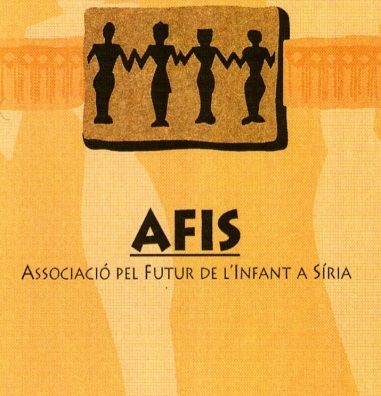 FORMULARIO DE INSCRIPCIÓN COMO SOCIO DE AFISFORMULARIO DE INSCRIPCIÓN COMO SOCIO DE AFISFORMULARIO DE INSCRIPCIÓN COMO SOCIO DE AFISFORMULARIO DE INSCRIPCIÓN COMO SOCIO DE AFISFORMULARIO DE INSCRIPCIÓN COMO SOCIO DE AFISNOMBRE:       APELLIDOS:    FECHA DE NACIMIENTO:   FECHA DE NACIMIENTO:   DNI ó NIF:  DNI ó NIF:  DNI ó NIF:  TELEFONO 1:TELEFONO 2:TEL.93 207 04 81EMAIL:EMAILDIRECCIÓN:afis.asociacion@gmail.comafis.asociacion@gmail.comC.P.:PROVINCIA:DIRECCIÓNC/ Roger de Flor 222, bisC/ Roger de Flor 222, bisIMPORTE DE LA CUOTA VOLUNTARIA:IMPORTE DE LA CUOTA VOLUNTARIA:IMPORTE DE LA CUOTA VOLUNTARIA:08013 Barcelona08013 BarcelonaNÚMERO DE CUENTA:NÚMERO DE CUENTA:PÁGINA WEBPÁGINA WEBwww.proyecto-afis.comwww.proyecto-afis.comCOMENTARIOS/OBSERVACIONES:COMENTARIOS/OBSERVACIONES:COMENTARIOS/OBSERVACIONES:Con éste documento autorizo a AFIS a cobrar mensualmente la cuota acordadaCon éste documento autorizo a AFIS a cobrar mensualmente la cuota acordadaCon éste documento autorizo a AFIS a cobrar mensualmente la cuota acordadaCon éste documento autorizo a AFIS a cobrar mensualmente la cuota acordadaCon éste documento autorizo a AFIS a cobrar mensualmente la cuota acordadaCon éste documento autorizo a AFIS a cobrar mensualmente la cuota acordadapor un período de ____________ meses, desde la fecha actual.por un período de ____________ meses, desde la fecha actual.por un período de ____________ meses, desde la fecha actual.por un período de ____________ meses, desde la fecha actual.por un período de ____________ meses, desde la fecha actual.FIRMA:FECHA: